 令和６年度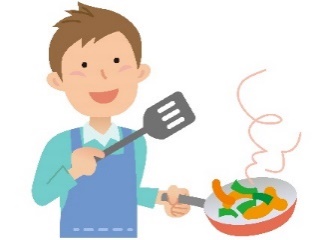 ★男女共同参画に関するセミナー・イベントの企画を募集します。採用企画の実施経費は予算の範囲内で（公財）えひめ女性財団が負担いたします。参加者が男性のみでなくても大丈夫です。お気軽にご応募ください。〇どんな企画を募集しているの？・男性向け家事実践講座、夫婦で学ぶ育児セミナー、管理職向けのイクボス養成講座、男性の子育てサークルの集いなど男性が参加できる企画です。ジャンルは問いません。〇興味はあるけど、企画を作るのが難しい･･･・構想段階の企画でも「こんなセミナー、イベントをしてみたい！」という案がありましたら、お気軽にご相談ください。応募要件（１）対象事業 　  　・男性へのアプローチをメインに男女共同参画の視点で企画した事業　・令和６年７月から令和７年２月までに行う事業（２）対象団体   　   市町又は、自主的かつ継続的な活動が見込まれる団体やグループ２. 申込方法　 　　 　裏面の企画書に必要事項を記入のうえ郵送又はＦＡＸでお申し込みいただくか、愛媛県男女共同参画センターＨＰにある専用申し込みフォームからお申し込み下さい。３．申込期限　　　　  事業実施日の１ヶ月前まで４．採用・その他   ・企画書により、当財団との共催事業としての可否を審査します。・採用企画の実施経費は、予算の範囲内で当財団が負担します。【問合せ・申込先】　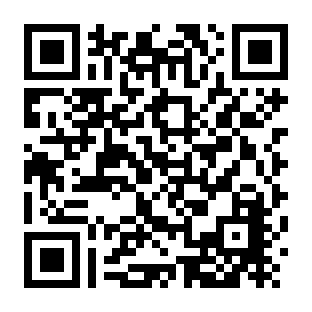 〒791-8014　　　公益財団法人えひめ女性財団　「男性のための共同参画セミナー」係TEL　０８９（９２７）５１１１　　FAX　０８９（９２６）１６６１　企　画　書団体名：　　　　　　　　　　　　　　　　　　　　　　　　　　　　　　　　　　　　　　　　　　　　　　　　　　　　　　代表者氏名：　　　　　　　　　　　　　　　　　　　　　　　　　　　　　　　　　　　　　　　　　　　　　　　　　　　　　	〒　　　-代表者（団体）住所：　　　　　　　　　　　　　　　　　　　　　　　　　　　　　　　　　　　　　　　　　　　　　　　　　　　　　　　TEL：（　　　）　　　　　‐　　　　　　携帯：（　　　）　　　　　‐　　　　　　FAX：（　　　）　　　　　-　　　　　　　メールアドレス：　　　　　　　　　　　　　　　　　　　　　　　　　　　　　　　　　　　　　　　　　　　　　　　　　  ご不明な点は、（公財）えひめ女性財団までお問い合わせください。実施内容実施日時　　　年　　　月　　　日（　　曜日）　　　　時　　　分～　　　時　　　分　　　年　　　月　　　日（　　曜日）　　　　時　　　分～　　　時　　　分実施場所対象者参加予定人数　　　　　　　　　　　　　　　　　　　　　　　　人　　　　　　　　　　　　　　　　　　　　　　　　人参加費・研修費・教材費等あり　（　　　　　　　　　円）　・　　　　　　　なしあり　（　　　　　　　　　円）　・　　　　　　　なし講師等（決まっていれば氏名等）：役職名等：講師等（決まっていれば氏名等）住所：電話番号：（　　　　　　　）　　　　　　　　　-住所：電話番号：（　　　　　　　）　　　　　　　　　-経費見込額円円経費見込額（経費内訳）（経費内訳）備　　　　　考